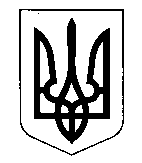 КОМИШУВАСЬКА СЕЛИЩНА радаОріхівського району Запорізької областівосьмого скликаннятридцять шоста сесіяРІШЕННЯ22.01.2019                                     смт Комишуваха                                              № 5Керуючись п. 9 ст. 26 Закону України «Про місцеве самоврядування в Україні», Законом України «Про засади державної регуляторної політики  у сфері господарської діяльності», заслухавши селищного голову  Карапетяна Ю.В. щодо здійснення державної регуляторної політики виконавчими органами ради, Комишуваська селищна радаВИРІШИЛА:Звіт селищного голови  Карапетяна Юрія Володимировича щодо здійснення державної регуляторної політики виконавчими органами Комишуваської селищної ради взяти до відома, додається.Відділу інформаційно-організаційної роботи та зв’язків з громадськістю  Комишуваської селищної ради оприлюднити цей звіт, шляхом розміщення на офіційному сайті Комишуваської селищної ради.Розробникам регуляторних актів  приділити  особливу  увагу   щодо  здійснення базових, повторних, періодичних відстежень результативності регуляторних актів та дотримання чинного законодавства.Контроль за виконанням цього рішення покласти на постійну комісію з питань прав людини, законності, депутатської діяльності і етики селищної ради.   Селищний голова                                                                          Ю.В. КарапетянЗвітщодо здійснення державної регуляторної політики виконавчими органами Комишуваської селищної радиРеалізація державної регуляторної політики протягом 2018 року Комишуваською селищною радою та її виконавчим комітетом здійснювалась відповідно до Закону України «Про засади державної регуляторної політики у сфері господарської діяльності» (далі - Закон), постанови Кабінету Міністрів України від 11.03.2004 року № 308 «Про затвердження методик проведення аналізу впливу та відстеження результативності регуляторного акта», методичних рекомендацій Державної служби України з питань регуляторної політики та розвитку підприємництва щодо здійснення заходів з відстеження результативності прийнятих регуляторних актів та скасування тих з них, які не відповідають принципам державної регуляторної політики, інших нормативних актів, що регулюють взаємовідносини у сфері господарської діяльності.З метою забезпечення системного підходу до впровадження регуляторної діяльності робота проводилася у наступних напрямках:– планування діяльності з підготовки регуляторних актів;–оприлюднення документів, підготовлених у процесі здійснення регуляторної діяльності;– проведення відстеження результативності регуляторних актів;– залучення представників суб'єктів господарювання, їх об'єднань та громадських організацій до реалізації державної регуляторної політики у сфері підприємництва.Відповідно до ст. 7 Закону затверджено план діяльності Комишуваської селищної ради та її виконавчого комітету з підготовки проектів регуляторних актів рішенням сесії від 11.12.2017 року № 05 «Про затвердження плану діяльності з підготовки проектів регуляторних актів Комишуваської селищної ради на 2018 рік». План оприлюднений в районній газеті «Трудова Слава». При розробці регуляторних актів, прийняття яких не було заплановано, до планів діяльності вносились відповідні зміни.За 2018 рік було проведено роботу по розробці: 1. «Про затвердження  Правил благоустрою на  території  Комишуваської селищної ради» 2. «Про затвердження  Регламенту відділу «Центр надання адміністративних послуг Комишуваської селищної ради Оріхівського району»Нормативно-правові акти пройшли перевірку через Запорізьке обласне територіальне відділення Антимонопольного комітету України та Державну  службу України з питань регуляторної політики та розвитку підприємництва. Всі зауваження та пропозиції прийняті до уваги розробниками нормативно-правових актів.Секретар селищної ради                                                              В.Л. КорольПро звіт щодо здійснення державноїрегуляторної політики виконавчими органами Комишуваської селищної ради у 2018 році                   Додаток 1до рішення тридцять шостої сесії восьмого скликання Комишуваської селищної ради від 22.01.2019 № 5